The Nottingham Emmanuel School – Subject Curriculum Map (2022-2023)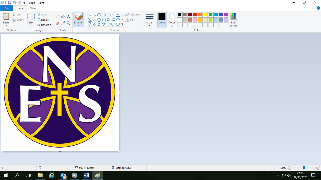 Intent statementIntent statementIntent statementThe Art and Photography department SOWs’ and resources ensure that all students at NES are able to access and experience a curriculum that is diverse, broad and balanced, relevant and adapted to each student’s learning needs. Learning through and about Art enriches the experience of studying while at school as well as preparing students for life after school. Art encourages self-expression and creativity and can build confidence as well as a sense of individual identity.The Art and Photography department SOWs’ and resources ensure that all students at NES are able to access and experience a curriculum that is diverse, broad and balanced, relevant and adapted to each student’s learning needs. Learning through and about Art enriches the experience of studying while at school as well as preparing students for life after school. Art encourages self-expression and creativity and can build confidence as well as a sense of individual identity.The Art and Photography department SOWs’ and resources ensure that all students at NES are able to access and experience a curriculum that is diverse, broad and balanced, relevant and adapted to each student’s learning needs. Learning through and about Art enriches the experience of studying while at school as well as preparing students for life after school. Art encourages self-expression and creativity and can build confidence as well as a sense of individual identity.The Art and Photography department SOWs’ and resources ensure that all students at NES are able to access and experience a curriculum that is diverse, broad and balanced, relevant and adapted to each student’s learning needs. Learning through and about Art enriches the experience of studying while at school as well as preparing students for life after school. Art encourages self-expression and creativity and can build confidence as well as a sense of individual identity.The Art and Photography department SOWs’ and resources ensure that all students at NES are able to access and experience a curriculum that is diverse, broad and balanced, relevant and adapted to each student’s learning needs. Learning through and about Art enriches the experience of studying while at school as well as preparing students for life after school. Art encourages self-expression and creativity and can build confidence as well as a sense of individual identity.The Art and Photography department SOWs’ and resources ensure that all students at NES are able to access and experience a curriculum that is diverse, broad and balanced, relevant and adapted to each student’s learning needs. Learning through and about Art enriches the experience of studying while at school as well as preparing students for life after school. Art encourages self-expression and creativity and can build confidence as well as a sense of individual identity.The Art and Photography department SOWs’ and resources ensure that all students at NES are able to access and experience a curriculum that is diverse, broad and balanced, relevant and adapted to each student’s learning needs. Learning through and about Art enriches the experience of studying while at school as well as preparing students for life after school. Art encourages self-expression and creativity and can build confidence as well as a sense of individual identity.Diversity across the curriculumDiversity across the curriculumDiversity across the curriculumOur curriculum represents the diversity of our students by researching artists and art movements from different contexts and backgrounds. The diversity within the Art and Photography curriculum is explored by:Learning about LGBTQ+ artists such as David Hockney, Frida Khalo and Francis Bacon.Learning about artists with mental and physical disabilities such as Chuck Close and Vincent Van Gogh.Learning about black artists such as TS Abe, Kara Walker, Jean-Michel Basquiat and Kehinde Wiley and the Black Lives Matter movement.Learning about different cultures through exploring African’s Adrinka patterns and Gaudi’s architecture.Our curriculum represents the diversity of our students by researching artists and art movements from different contexts and backgrounds. The diversity within the Art and Photography curriculum is explored by:Learning about LGBTQ+ artists such as David Hockney, Frida Khalo and Francis Bacon.Learning about artists with mental and physical disabilities such as Chuck Close and Vincent Van Gogh.Learning about black artists such as TS Abe, Kara Walker, Jean-Michel Basquiat and Kehinde Wiley and the Black Lives Matter movement.Learning about different cultures through exploring African’s Adrinka patterns and Gaudi’s architecture.Our curriculum represents the diversity of our students by researching artists and art movements from different contexts and backgrounds. The diversity within the Art and Photography curriculum is explored by:Learning about LGBTQ+ artists such as David Hockney, Frida Khalo and Francis Bacon.Learning about artists with mental and physical disabilities such as Chuck Close and Vincent Van Gogh.Learning about black artists such as TS Abe, Kara Walker, Jean-Michel Basquiat and Kehinde Wiley and the Black Lives Matter movement.Learning about different cultures through exploring African’s Adrinka patterns and Gaudi’s architecture.Our curriculum represents the diversity of our students by researching artists and art movements from different contexts and backgrounds. The diversity within the Art and Photography curriculum is explored by:Learning about LGBTQ+ artists such as David Hockney, Frida Khalo and Francis Bacon.Learning about artists with mental and physical disabilities such as Chuck Close and Vincent Van Gogh.Learning about black artists such as TS Abe, Kara Walker, Jean-Michel Basquiat and Kehinde Wiley and the Black Lives Matter movement.Learning about different cultures through exploring African’s Adrinka patterns and Gaudi’s architecture.Our curriculum represents the diversity of our students by researching artists and art movements from different contexts and backgrounds. The diversity within the Art and Photography curriculum is explored by:Learning about LGBTQ+ artists such as David Hockney, Frida Khalo and Francis Bacon.Learning about artists with mental and physical disabilities such as Chuck Close and Vincent Van Gogh.Learning about black artists such as TS Abe, Kara Walker, Jean-Michel Basquiat and Kehinde Wiley and the Black Lives Matter movement.Learning about different cultures through exploring African’s Adrinka patterns and Gaudi’s architecture.Our curriculum represents the diversity of our students by researching artists and art movements from different contexts and backgrounds. The diversity within the Art and Photography curriculum is explored by:Learning about LGBTQ+ artists such as David Hockney, Frida Khalo and Francis Bacon.Learning about artists with mental and physical disabilities such as Chuck Close and Vincent Van Gogh.Learning about black artists such as TS Abe, Kara Walker, Jean-Michel Basquiat and Kehinde Wiley and the Black Lives Matter movement.Learning about different cultures through exploring African’s Adrinka patterns and Gaudi’s architecture.Our curriculum represents the diversity of our students by researching artists and art movements from different contexts and backgrounds. The diversity within the Art and Photography curriculum is explored by:Learning about LGBTQ+ artists such as David Hockney, Frida Khalo and Francis Bacon.Learning about artists with mental and physical disabilities such as Chuck Close and Vincent Van Gogh.Learning about black artists such as TS Abe, Kara Walker, Jean-Michel Basquiat and Kehinde Wiley and the Black Lives Matter movement.Learning about different cultures through exploring African’s Adrinka patterns and Gaudi’s architecture.AUT 1AUT 2SPR 1SPR 2SUM 1SUM 2Year 7Title and objectivesEveryday objects drawing skillsEveryday objects drawing skillsLandscapeLandscapeLand ArtLand ArtYear 7Core knowledge and skillsLearn about work and career of Andrea Joseph (illustrator).Evaluate effective drawings.Developing drawing skills using increasingly complex objects.Using construction lines.Developing skills using line, contour, angles shape and proportion.Use of tone, texture and 3D form.Developing shading skills and mark making.Mono-printing from a line drawing, practical lesson routines.Cutting and presenting work.Art History overview and timeline to refer to in books.Exploring mark making techniques looking at Van Gogh, colour theory and mixing through Matisse / Hockney.Exploring a variety of media.Creating a personal response to a landscape using mixed media techniques. Exploring marking, colour theory, perspective, and composition.Using the formal elements to create a response to Land Art stimulus.Critical analysis of artists’ work.Use a range of formal elements to create artwork inspired by Andy Goldsworthy and Richard Long.Develop understanding of the formal elements.Communicate ideas.Year 7Core knowledge and skillsDrawing skills:Proportionconstruction linesreference pointstone.Drawing skills:tone applicationCreating form through the use of a good tonal rangeCreating texture.Drawing and Painting skills Mark making techniques.Colour mixing and application skills.Drawing and Painting skills.Mark making techniques.Colour mixing and application skills.Drawing skills3D – Sculpture skills Mixed media/ 3DYear 7Covid recoveryBaseline assessment completed to allow to identify gaps in knowledge and skills.Students are more involved in the learning process through increased Afl opportunities with an aim of improving students’ skills in Art – Students become more confident and know what they are expected to learn and to what standard.More scaffolded learning implemented in lessons in order to increase students’ confidence in developing drawing skills – gridded drawings and application of tone.Adapted worksheets with broken down tasks – step by step instructions..Baseline assessment completed to allow to identify gaps in knowledge and skills.Students are more involved in the learning process through increased Afl opportunities with an aim of improving students’ skills in Art – Students become more confident and know what they are expected to learn and to what standard.More scaffolded learning implemented in lessons in order to increase students’ confidence in developing drawing skills – gridded drawings and application of tone.Adapted worksheets with broken down tasks – step by step instructions..Baseline assessment completed to allow to identify gaps in knowledge and skills.Students are more involved in the learning process through increased Afl opportunities with an aim of improving students’ skills in Art – Students become more confident and know what they are expected to learn and to what standard.More scaffolded learning implemented in lessons in order to increase students’ confidence in developing drawing skills – gridded drawings and application of tone.Adapted worksheets with broken down tasks – step by step instructions..Baseline assessment completed to allow to identify gaps in knowledge and skills.Students are more involved in the learning process through increased Afl opportunities with an aim of improving students’ skills in Art – Students become more confident and know what they are expected to learn and to what standard.More scaffolded learning implemented in lessons in order to increase students’ confidence in developing drawing skills – gridded drawings and application of tone.Adapted worksheets with broken down tasks – step by step instructions..Baseline assessment completed to allow to identify gaps in knowledge and skills.Students are more involved in the learning process through increased Afl opportunities with an aim of improving students’ skills in Art – Students become more confident and know what they are expected to learn and to what standard.More scaffolded learning implemented in lessons in order to increase students’ confidence in developing drawing skills – gridded drawings and application of tone.Adapted worksheets with broken down tasks – step by step instructions..Baseline assessment completed to allow to identify gaps in knowledge and skills.Students are more involved in the learning process through increased Afl opportunities with an aim of improving students’ skills in Art – Students become more confident and know what they are expected to learn and to what standard.More scaffolded learning implemented in lessons in order to increase students’ confidence in developing drawing skills – gridded drawings and application of tone.Adapted worksheets with broken down tasks – step by step instructions..Year 7 CareersEach term we will share through Teams platform a video/interview that links to careers.Students will be able to share their thoughts and ideas through the conversation on Teams.Each term we will share through Teams platform a video/interview that links to careers.Students will be able to share their thoughts and ideas through the conversation on Teams.Each term we will share through Teams platform a video/interview that links to careers.Students will be able to share their thoughts and ideas through the conversation on Teams.Each term we will share through Teams platform a video/interview that links to careers.Students will be able to share their thoughts and ideas through the conversation on Teams.Each term we will share through Teams platform a video/interview that links to careers.Students will be able to share their thoughts and ideas through the conversation on Teams.Each term we will share through Teams platform a video/interview that links to careers.Students will be able to share their thoughts and ideas through the conversation on Teams.Year 8Title and objectivesPortraiturePortraitureCoralCoralCultural pattern project Expressing ideas BLMYear 8Core knowledge and skillsExploring the work of T.S Abe to learn the proportion of the face. Developing drawing skills to draw a celebrity portrait in the style of the artist.Learning to use the gridding method of drawing.Exploring the work of Hattie Stewart. Developing a piece of artwork combining the pencil portrait alongside collage and doodling in order to create an imaginative outcome that shows a personal response to the artists studied in the project.Looking at composition, pattern and colour through the work of Yellena James and Michelle Morin. Linking to surface pattern design.Creating a clay sculpture inspired by  Diane Lublinski             Heather KnightPrinting with repeat patternsSymbolism in art –Adrinka patterns, use of colour, patterns from different cultures. Looking at pattern arrangements and motif design.Looking at contemporary black artists .including those that draw upon diverse pattern. Exploring Kehinde Wiley.Making a personal response to a theme.Year 8Core knowledge and skills Drawing Skills – Gridded drawing and tone.Drawing and collage skills2D and 3D SkillsSculpture skillsPainting skillsAnalysis and Response Collage and painting skillsYear 8Covid recoveryBaseline assessment completed to allow to identify gaps in knowledge and skills.Students are more involved in the learning process through increased Afl opportunities with an aim of improving students’ performance in Art – Students become more confident and know what they are expected to learn and to what standard.Strong focus on consolidation of skills learnt in Y7 throughout this unit of work to increase students’ proficiency in drawing.More scaffolded learning implemented in lessons in order to increase students’ confidence in developing their drawing skills. Adapted worksheets with broken down tasks – step by step instructions.Baseline assessment completed to allow to identify gaps in knowledge and skills.Students are more involved in the learning process through increased Afl opportunities with an aim of improving students’ performance in Art – Students become more confident and know what they are expected to learn and to what standard.Strong focus on consolidation of skills learnt in Y7 throughout this unit of work to increase students’ proficiency in drawing.More scaffolded learning implemented in lessons in order to increase students’ confidence in developing their drawing skills. Adapted worksheets with broken down tasks – step by step instructions.Baseline assessment completed to allow to identify gaps in knowledge and skills.Students are more involved in the learning process through increased Afl opportunities with an aim of improving students’ performance in Art – Students become more confident and know what they are expected to learn and to what standard.Strong focus on consolidation of skills learnt in Y7 throughout this unit of work to increase students’ proficiency in drawing.More scaffolded learning implemented in lessons in order to increase students’ confidence in developing their drawing skills. Adapted worksheets with broken down tasks – step by step instructions.Baseline assessment completed to allow to identify gaps in knowledge and skills.Students are more involved in the learning process through increased Afl opportunities with an aim of improving students’ performance in Art – Students become more confident and know what they are expected to learn and to what standard.Strong focus on consolidation of skills learnt in Y7 throughout this unit of work to increase students’ proficiency in drawing.More scaffolded learning implemented in lessons in order to increase students’ confidence in developing their drawing skills. Adapted worksheets with broken down tasks – step by step instructions.Baseline assessment completed to allow to identify gaps in knowledge and skills.Students are more involved in the learning process through increased Afl opportunities with an aim of improving students’ performance in Art – Students become more confident and know what they are expected to learn and to what standard.Strong focus on consolidation of skills learnt in Y7 throughout this unit of work to increase students’ proficiency in drawing.More scaffolded learning implemented in lessons in order to increase students’ confidence in developing their drawing skills. Adapted worksheets with broken down tasks – step by step instructions.Baseline assessment completed to allow to identify gaps in knowledge and skills.Students are more involved in the learning process through increased Afl opportunities with an aim of improving students’ performance in Art – Students become more confident and know what they are expected to learn and to what standard.Strong focus on consolidation of skills learnt in Y7 throughout this unit of work to increase students’ proficiency in drawing.More scaffolded learning implemented in lessons in order to increase students’ confidence in developing their drawing skills. Adapted worksheets with broken down tasks – step by step instructions.Year 8CareersEach term we will share through Teams platform a video/interview that links to careers.Students will be able to share their thoughts and ideas through the conversation on Teams.Each term we will share through Teams platform a video/interview that links to careers.Students will be able to share their thoughts and ideas through the conversation on Teams.Each term we will share through Teams platform a video/interview that links to careers.Students will be able to share their thoughts and ideas through the conversation on Teams.Each term we will share through Teams platform a video/interview that links to careers.Students will be able to share their thoughts and ideas through the conversation on Teams.Each term we will share through Teams platform a video/interview that links to careers.Students will be able to share their thoughts and ideas through the conversation on Teams.Each term we will share through Teams platform a video/interview that links to careers.Students will be able to share their thoughts and ideas through the conversation on Teams.Year 9Title and objectivesDrawing skillsDrawing skillsPop ArtStill LifeWord Art/TypographyWord Art/TypographyYear 9Core knowledge andskillsArtists studied: Cath RileyArtists studied: Georgina LuckArtists studied: Roy LichtensteinAndy WarholArtists studied: Roy LichtensteinAndy WarholArtists studied: Charles DemuthTariq SheshaniArtists studied: Charles DemuthTariq SheshaniYear 9Core knowledge andskillsOutcomes: Pencil drawingOutcomes: Mixed media – Watercolour and pen drawing.Outcomes: Mixed media/ Posca/paint pensOutcomes: Mixed media/ Posca/paint pensOutcomes: Drawing skillsAnnotationResearch and analysisOutcomes: Drawing skillsAnnotationResearch and analysisYear 9Covid recoveryStrong focus on consolidation of skills learnt in previous years throughout this unit of work to increase students’ proficiency in drawing – gridded drawing, use of construction lines and tone application.Students are more involved in the learning process through increased Afl opportunities with an aim of improving students’ performance in Art – Students become more confident and know what they are expected to learn and to what standard.Embedded skills from Autumn 1 help students to consolidate their learning.Enabling students to develop fine motor skills.Sequence lessons’ structure to support progress in relation to the Teaching and Learning Framework.Enabling students to develop fine motor skills.Sequence lessons’ structure to support progress in relation to the Teaching and Learning Framework.Focus on consolidating the use of Tier 2 and Tier 3 language.Implementation of reading strategies to support artist analysis and research.Focus on consolidating the use of Tier 2 and Tier 3 language.Implementation of reading strategies to support artist analysis and research.Year 9CareersEach term we will share through Teams platform a video/interview that links to careers.Students will be able to share their thoughts and ideas through the conversation on Teams.Homework task will be used to support the research of careers within Art.Artist WorkshopEach term we will share through Teams platform a video/interview that links to careers.Students will be able to share their thoughts and ideas through the conversation on Teams.Homework task will be used to support the research of careers within Art.Artist WorkshopEach term we will share through Teams platform a video/interview that links to careers.Students will be able to share their thoughts and ideas through the conversation on Teams.Homework task will be used to support the research of careers within Art.Artist WorkshopEach term we will share through Teams platform a video/interview that links to careers.Students will be able to share their thoughts and ideas through the conversation on Teams.Homework task will be used to support the research of careers within Art.Artist WorkshopEach term we will share through Teams platform a video/interview that links to careers.Students will be able to share their thoughts and ideas through the conversation on Teams.Homework task will be used to support the research of careers within Art.Artist WorkshopEach term we will share through Teams platform a video/interview that links to careers.Students will be able to share their thoughts and ideas through the conversation on Teams.Homework task will be used to support the research of careers within Art.Artist WorkshopYear 10Title and objectivesFragments- ideas and drawingFragments- Exploring the work of othersFragments- Developing ideasFragments- Developing ideasFragments - ExperimentationFragments – Final OutcomeYear 10Core knowledgeStarting to develop theme. PEOPLE, PLACES, NATURE or OBJECTS.-Mood board, mind map-Observational drawing using gridding from a photograph. -Exploring the range of formal elements to create an effective drawing using pencil.Expressive drawing AO1- developing ideas. A03- recording.Students to research and select own artists. Students will be given a range of artists as a suggestion for their research, however they can select any artist which is suitable for their own project.Artists that will be introduced to students:Jenny Saville, Kehinde Wiley, Vincent Van Gogh, Cath Riley, Georgina Luck, Paula Rego, Andy Warhol, Michael Craig Martin, Patrick Caulfield, Josh Bryan, Michael Landy, David Hockney, Picasso, Lucien Freud, Matisse, Mondrian, Carl Beazley, Hannah Hoch, Lucien Freud, Nick Lepard, Mark Powell, Frida Kahlo, Kara Walker, Chuck Close, Shepard Fairey, Albrecht Durer, Stephen Conroy, Lisa Milroy, Wayne Thiebaud, Sarah Graham, amongst other suitable artists selected for individual students.Artist 1 research,Artist 1 transcription.Artist 2 researchArtist 2 transcription.A01- Developing ideas through looking at the work of others and A02 experimenting, Taking photographs to explore theme. Linked to work so far.Design idea 1- presenting a mini outcome.Design idea 2- presenting a mini outcome.Dirt lessons- refine and improve work.Development review.Planning for final outcomeGathering more sources,Media experiments.Creating final outcome for mock exam in response to brief.Year 10SkillsUnderstanding the structure of a GCSE Art PortfolioDevelop ideas from different sourcesDrawing and Painting skillsAnalysing and responding to artists and art movementsPresenting workUnderstanding the structure of a GCSE Art PortfolioDevelop ideas from different sourcesDrawing and Painting skillsAnalysing and responding to artists and art movementsPresenting workUnderstanding the structure of a GCSE Art PortfolioDevelop ideas from different sourcesDrawing and Painting skillsAnalysing and responding to artists and art movementsPresenting workUnderstanding the structure of a GCSE Art PortfolioDevelop ideas from different sourcesDrawing and Painting skillsAnalysing and responding to artists and art movementsPresenting workUnderstanding the structure of a GCSE Art PortfolioDevelop ideas from different sourcesDrawing and Painting skillsAnalysing and responding to artists and art movementsPresenting workUnderstanding the structure of a GCSE Art PortfolioDevelop ideas from different sourcesDrawing and Painting skillsAnalysing and responding to artists and art movementsPresenting workYear 10Covid recoveryPlanning appropriate in class workshops and allocating time to develop practical skills and application of media.Planning appropriate in class workshops and allocating time to develop practical skills and application of media.Planning appropriate in class workshops and allocating time to develop practical skills and application of media.Planning appropriate in class workshops and allocating time to develop practical skills and application of media.Planning appropriate in class workshops and allocating time to develop practical skills and application of media.Planning appropriate in class workshops and allocating time to develop practical skills and application of media.Year 10CareersEach term we will share through Teams platform a video/interview that links to careers.Students will be able to share their thoughts and ideas through the conversation on Teams.Workshop delivered by a practising Artist/Photographer/Designer.Each term we will share through Teams platform a video/interview that links to careers.Students will be able to share their thoughts and ideas through the conversation on Teams.Workshop delivered by a practising Artist/Photographer/Designer.Each term we will share through Teams platform a video/interview that links to careers.Students will be able to share their thoughts and ideas through the conversation on Teams.Workshop delivered by a practising Artist/Photographer/Designer.Each term we will share through Teams platform a video/interview that links to careers.Students will be able to share their thoughts and ideas through the conversation on Teams.Workshop delivered by a practising Artist/Photographer/Designer.Each term we will share through Teams platform a video/interview that links to careers.Students will be able to share their thoughts and ideas through the conversation on Teams.Workshop delivered by a practising Artist/Photographer/Designer.Each term we will share through Teams platform a video/interview that links to careers.Students will be able to share their thoughts and ideas through the conversation on Teams.Workshop delivered by a practising Artist/Photographer/Designer.Year 11Title and objectivesUNIT 1- Developing theme further60% of the final gradeUNIT 1- Present a personal response60% of the final gradeUNIT 2 – Externally set assignment40% of the final gradeUNIT 2 – Externally set assignment40% of the final gradeUNIT 2 – Externally set assignment40% of the final gradeUNIT 2 – Externally set assignment40% of the final gradeYear 11Core knowledgeUsing the artists studied to develop design ideas, working from own photos to produce a personal response linked to a personal theme.Keeping a record of planning and development of ideas in sketchbook.Development reviewDesign idea 1.Design idea 2.Photographs for recording and to support design ideas.Final design ideas.Responding to feedbackRefinement of work.Using evaluation to improve.Workshop drawing activities. MOCK EXAM- Outcome to be created in 5 hours to show resolution of theme.Develop a unit of work in response to the externally set assignment.AO1- develop ideasAO2- Experiment with techniques and processes.AO3- Record ideasAO4- present a personal meaningful response.Develop a unit of work in response to the externally set assignment.AO1- develop ideasAO2- Experiment with techniques and processes.AO3- Record ideasAO4- present a personal meaningful response.Responding to teacher’s feedback to improve workFinal Exam – 10h exam to work on a final outcomeAO1- develop ideasAO2- Experiment with techniques and processes.AO3- Record ideasAO4- present a personal meaningful response.Submission of work for moderation.Year 11SkillsDrawing and Painting skillsAnalysing and responding to artistsPresenting workDrawing and Painting skillsAnalysing and responding to artistsPresenting workDrawing and Painting skillsAnalysing and responding to artistsPresenting workDrawing and Painting skillsAnalysing and responding to artistsPresenting workDrawing and Painting skillsAnalysing and responding to artistsPresenting workDrawing and Painting skillsAnalysing and responding to artistsPresenting workYear 11Covid recoveryPlanning appropriate in class workshops and allocating time to develop practical skills and application of media.Planning appropriate in class workshops and allocating time to develop practical skills and application of media.Planning appropriate in class workshops and allocating time to develop practical skills and application of media.Planning appropriate in class workshops and allocating time to develop practical skills and application of media.Planning appropriate in class workshops and allocating time to develop practical skills and application of media.Planning appropriate in class workshops and allocating time to develop practical skills and application of media.Year 11CareersEach term we will share through Teams platform a video/interview that links to careers.Students will be able to share their thoughts and ideas through the conversation on Teams.Workshop delivered by a practising Artist/Photographer/Designer.Each term we will share through Teams platform a video/interview that links to careers.Students will be able to share their thoughts and ideas through the conversation on Teams.Workshop delivered by a practising Artist/Photographer/Designer.Each term we will share through Teams platform a video/interview that links to careers.Students will be able to share their thoughts and ideas through the conversation on Teams.Workshop delivered by a practising Artist/Photographer/Designer.Each term we will share through Teams platform a video/interview that links to careers.Students will be able to share their thoughts and ideas through the conversation on Teams.Workshop delivered by a practising Artist/Photographer/Designer.Each term we will share through Teams platform a video/interview that links to careers.Students will be able to share their thoughts and ideas through the conversation on Teams.Workshop delivered by a practising Artist/Photographer/Designer.Each term we will share through Teams platform a video/interview that links to careers.Students will be able to share their thoughts and ideas through the conversation on Teams.Workshop delivered by a practising Artist/Photographer/Designer.Year 12 PhotographyTitle and objectivesSkill and knowledge buildingPhoto Homage mini projectWeird and wonderful mini projectPersonal investigation (A2 60%)Personal investigation (A2 60%)Personal investigation (A3 60%)Year 12 PhotographyCore knowledgeDeveloping understanding of practical photography skills. Aperture, Shutter speed, DOF, ISO, Exposure, Focus, composition, visual elements.Developing contextual understanding across a wide range of genres: Fine Art, surveillance, landscape, urban, fashion, family narrative, still life, portrait and documentary.Completing a mini unit of work on the theme ‘photo homage’Practical application of skills and knowledge from AUT1.Development of Photoshop knowledge, techniques and processes to communicate ideas in response to a photographer of the students’ choice.Responding to a theme to develop a body of practical work that covers all 4 of the assessment outcomes below. Completing a mini unit of work on the theme ‘weird and wonderful’.Practical application of skills and knowledge from AUT1.Development of Photoshop knowledge, techniques and processes to communicate ideas.AO1- develop ideasAO2- Experiment with techniques and processes.AO3- Record ideasAO4- present a personal meaningful response.Students choose their own theme based on personal interests. Research into relevant contextual information to write an extended essay.Students also create a body of practical work linked to their personal theme.AO1- develop ideasAO2- Experiment with techniques and processes.AO3- Record ideasAO4- present a personal meaningful response.Students choose their own theme based on personal interests. Research into relevant contextual information to write an extended essay.Students also create a body of practical work linked to their personal theme.AO1- develop ideasAO2- Experiment with techniques and processes.AO3- Record ideasAO4- present a personal meaningful response.Students choose their own theme based on personal interests. Research into relevant contextual information to write an extended essay. Students also create a body of practical work linked to their personal theme.AO1- develop ideasAO2- Experiment with techniques and processes.AO3- Record ideasAO4- present a personal meaningful responseYear 12 PhotographySkillsDigital darkroomPhotoshop skillsDigital camera - settingsDigital darkroomPhotoshop skillsDigital camera – settingsAnalysing and responding to sourcesDigital darkroomPhotoshop skillsDigital camera – settingsAnalysing and responding to sourcesPresenting work – digital portfolioDigital darkroomPhotoshop skillsDigital camera – settingsAnalysing and responding to sourcesPresenting work – digital portfolioDigital darkroomPhotoshop skillsDigital camera – settingsAnalysing and responding to sourcesPresenting work – digital portfolioDigital darkroomPhotoshop skillsDigital camera – settingsAnalysing and responding to sourcesPresenting work – digital portfolioYear 12 PhotographyCovid recoveryPlanning appropriate in class workshops and allocating time to develop practical skills and application of media.Planning appropriate in class workshops and allocating time to develop practical skills and application of media.Planning appropriate in class workshops and allocating time to develop practical skills and application of media.Planning appropriate in class workshops and allocating time to develop practical skills and application of media.Planning appropriate in class workshops and allocating time to develop practical skills and application of media.Planning appropriate in class workshops and allocating time to develop practical skills and application of media.Year 12 PhotographyCareersEach term we will share through Teams platform a video/interview that links to careers.Students will be able to share their thoughts and ideas through the conversation on Teams.Each term we will share through Teams platform a video/interview that links to careers.Students will be able to share their thoughts and ideas through the conversation on Teams.Each term we will share through Teams platform a video/interview that links to careers.Students will be able to share their thoughts and ideas through the conversation on Teams.Each term we will share through Teams platform a video/interview that links to careers.Students will be able to share their thoughts and ideas through the conversation on Teams.Each term we will share through Teams platform a video/interview that links to careers.Students will be able to share their thoughts and ideas through the conversation on Teams.Each term we will share through Teams platform a video/interview that links to careers.Students will be able to share their thoughts and ideas through the conversation on Teams.Year 12 ArtTitle and objectivesDeveloping skillsMini project- digital takeoverPortrait painting unitPersonal investigation.Personal investigation.Personal investigation.Year 12 ArtCore knowledgeThe main focus is on recording through a range of drawing activities. Using a range of media, techniques and processes creatively from direct observation in a variety of scales.Key focus on the effective application of the formal elements and experimentation.Art history content once a week A01 and prep for personal investigation.Students undertake a mini project covering all of the assessment objectives.AO1- develop ideasAO2- Experiment with techniques and processes.AO3- Record ideasAO4- present a personal meaningful response.Art history content once a week A01 and prep for personal investigation.Workshops exploring painting skills, building on the digital takeover project to create a personal meaningful response in paint. AO1- develop ideasAO2- Experiment with techniques and processes.AO3- Record ideasAO4- present a personal meaningful response.Art history content once a week A01 and prep for personal investigation.Students choose their own theme based on personal interests. Research into relevant contextual information to write an extended essay.Students also create a body of practical work linked to their personal theme. Include portrait workshops and acrylic painting.AO1- develop ideasAO2- Experiment with techniques and processes.AO3- Record ideasAO4- present a personal meaningful response.AO1- develop ideasAO2- Experiment with techniques and processes.AO3- Record ideasAO4- present a personal meaningful response.AO1- develop ideasAO2- Experiment with techniques and processes.AO3- Record ideasAO4- present a personal meaningful response.Year 12 ArtSkillsDrawing and Painting skills.Analysis and response to artists and art movements.Art in Context.Presenting work.Annotation skills.Drawing and Painting skills.Analysis and response to artists and art movements.Art in Context.Presenting work.Annotation skills.Drawing and Painting skills.Analysis and response to artists and art movements.Art in Context.Presenting work.Annotation skills.Drawing and Painting skills.Analysis and response to artists and art movements.Art in Context.Presenting work.Annotation skills.Drawing and Painting skills.Analysis and response to artists and art movements.Art in Context.Presenting work.Annotation skills.Drawing and Painting skills.Analysis and response to artists and art movements.Art in Context.Presenting work.Annotation skills.Year 12 ArtCovid recoveryPlanning appropriate in class workshops and allocating time to develop practical skills and application of media.Planning appropriate in class workshops and allocating time to develop practical skills and application of media.Planning appropriate in class workshops and allocating time to develop practical skills and application of media.Planning appropriate in class workshops and allocating time to develop practical skills and application of media.Planning appropriate in class workshops and allocating time to develop practical skills and application of media.Planning appropriate in class workshops and allocating time to develop practical skills and application of media.Year 12 ArtCareersEach term we will share through Teams platform a video/interview that links to careers.Students will be able to share their thoughts and ideas through the conversation on Teams.Each term we will share through Teams platform a video/interview that links to careers.Students will be able to share their thoughts and ideas through the conversation on Teams.Each term we will share through Teams platform a video/interview that links to careers.Students will be able to share their thoughts and ideas through the conversation on Teams.Each term we will share through Teams platform a video/interview that links to careers.Students will be able to share their thoughts and ideas through the conversation on Teams.Each term we will share through Teams platform a video/interview that links to careers.Students will be able to share their thoughts and ideas through the conversation on Teams.Each term we will share through Teams platform a video/interview that links to careers.Students will be able to share their thoughts and ideas through the conversation on Teams.Year 13 PhotographyTitle and objectivesPersonal investigation (A2 60%)Personal investigation (A2 60%)UNIT 1 – Refinement and development of portfolioUnit 2 –Externally set assignmentUnit 2 –Externally set assignment40% of the final gradeUnit 2 –Externally set assignment40% of the final gradeUnit 1- personal portfolio 60%Unit 2 –Externally set assignment40% Year 13 PhotographyCore knowledgeStudents choose their own theme based on personal interests. Research into relevant contextual information to write an extended essay.Students also create a body of practical work linked to their personal theme.AO1- develop ideasAO2- Experiment with techniques and processes.AO3- Record ideasAO4- present a personal meaningful response.Students choose their own theme based on personal interests. Research into relevant contextual information to write an extended essay.Students also create a body of practical work linked to their personal theme.AO1- develop ideasAO2- Experiment with techniques and processes.AO3- Record ideasAO4- present a personal meaningful response.AO1- develop ideasAO2- Experiment with techniques and processes.AO3- Record ideasAO4- present a personal meaningful response.Unit 2 –Developing IdeasResponding to teacher’s feedback to improve workAO1- develop ideasAO2- Experiment with techniques and processes.AO3- Record ideasAO4- present a personal meaningful response.Responding to teacher’s feedback to improve workAO1- develop ideasAO2- Experiment with techniques and processes.AO3- Record ideasAO4- present a personal meaningful response.Submission of work for moderation.Year 13 PhotographySkillsDevelop ideasAnalyse and respond to the work of othersPresentDevelop ideasAnalyse and respond to the work of othersPresentDevelop ideasAnalyse and respond to the work of othersPresentDevelop ideasAnalyse and respond to the work of othersPresentDevelop ideasAnalyse and respond to the work of othersPresentDevelop ideasAnalyse and respond to the work of othersPresentYear 13 PhotographyCovid recoveryYear 13 PhotographyCareersEach term we will share through Teams platform a video/interview that links to careers.Students will be able to share their thoughts and ideas through the conversation on Teams.Each term we will share through Teams platform a video/interview that links to careers.Students will be able to share their thoughts and ideas through the conversation on Teams.Each term we will share through Teams platform a video/interview that links to careers.Students will be able to share their thoughts and ideas through the conversation on Teams.Each term we will share through Teams platform a video/interview that links to careers.Students will be able to share their thoughts and ideas through the conversation on Teams.Each term we will share through Teams platform a video/interview that links to careers.Students will be able to share their thoughts and ideas through the conversation on Teams.Each term we will share through Teams platform a video/interview that links to careers.Students will be able to share their thoughts and ideas through the conversation on Teams.Year 13 ArtTitle and objectivesPersonal investigation (A2 60%)Personal investigation (A2 60%)Unit 2 –Externally set assignment40% of the final gradeUnit 2 –Externally set assignment40% of the final gradeUnit 2 –Externally set assignment40% of the final gradeUnit 1- personal portfolio 60%Unit 2 –Externally set assignment40% Year 13 ArtCore knowledgeStudents choose their own theme based on personal interests. Research into relevant contextual information to write an extended essay.Students also create a body of practical work linked to their personal theme.AO1- develop ideasAO2- Experiment with techniques and processes.AO3- Record ideasAO4- present a personal meaningful response.AO1- develop ideasAO2- Experiment with techniques and processes.AO3- Record ideasAO4- present a personal meaningful response.AO1- develop ideasAO2- Experiment with techniques and processes.AO3- Record ideasAO4- present a personal meaningful response.AO1- develop ideasAO2- Experiment with techniques and processes.AO3- Record ideasAO4- present a personal meaningful response.AO1- develop ideasAO2- Experiment with techniques and processes.AO3- Record ideasAO4- present a personal meaningful response.Submission of work for moderation.Year 13 ArtSkillsDrawing and Painting skills.Analysis and response to artists and art movements.Art in Context.Presenting work.Annotation skills.Drawing and Painting skills.Analysis and response to artists and art movements.Art in Context.Presenting work.Annotation skills.Drawing and Painting skills.Analysis and response to artists and art movements.Art in Context.Presenting work.Annotation skills.Drawing and Painting skills.Analysis and response to artists and art movements.Art in Context.Presenting work.Annotation skills.Drawing and Painting skills.Analysis and response to artists and art movements.Art in Context.Presenting work.Annotation skills.Drawing and Painting skills.Analysis and response to artists and art movements.Art in Context.Presenting work.Annotation skills.Year 13 ArtCovid recoveryYear 13 ArtCareersEach term we will share through Teams platform a video/interview that links to careers.Students will be able to share their thoughts and ideas through the conversation on Teams.Each term we will share through Teams platform a video/interview that links to careers.Students will be able to share their thoughts and ideas through the conversation on Teams.Each term we will share through Teams platform a video/interview that links to careers.Students will be able to share their thoughts and ideas through the conversation on Teams.Each term we will share through Teams platform a video/interview that links to careers.Students will be able to share their thoughts and ideas through the conversation on Teams.Each term we will share through Teams platform a video/interview that links to careers.Students will be able to share their thoughts and ideas through the conversation on Teams.Each term we will share through Teams platform a video/interview that links to careers.Students will be able to share their thoughts and ideas through the conversation on Teams.